ISTITUTO COMPRENSIVO STATALE DI FELTREViale A. Fusinato, 14 - 32032 FELTRE (Belluno)Scuole dell’Infanzia di Anzù – Mugnai – Pasquer – Tomo – Vellai – VignuiScuole Primarie di Feltre – Farra – Foen – MugnaiScuola Secondaria di 1° grado di Feltre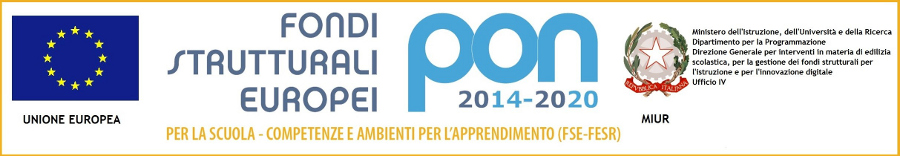 COMUNICATO STAMPAIC FELTRE: Alla media “Rocca” le fasi di istituto della corsa campestre. In cento parteciperanno alle gare distrettuali che si terranno il 30 ottobre a Pra del Moro.Sono stati più di cinquecento i ragazzi coinvolti nelle fasi di istituto della corsa campestre all’IC di Feltre. Percorso variabile, attorno alla media “Rocca” di viale Fusinato, a seconda delle categorie, a partire dai seicento metri, per passare ai mille metri e ai millecinquecento metri con i Cadetti. In pista alunni delle Primarie e delle medie. Buone le prestazioni complessive. In cento disputeranno le fasi distrettuali che si terranno a Pra del Moro il prossimo mercoledì 30 ottobre. “E’ un appuntamento annuale che raccoglie sempre l’entusiasmo dei nostri allievi – spiega la docente Valentina Valdetara, che assieme agli insegnanti di motoria Perer e Possamai, e con la collaborazione di tutto il corpo docente, ha portato avanti l’iniziativa – E anche quest’anno, oltre che come manifestazione sportiva, è stata vissuta come una vera e propria festa”. A vincere, nella categoria Ragazze, sono state: Veronica Zatta, Alessia D’Incau e Silvia de Riz. Tra i Ragazzi: Pietro Baldisseri, Enrico Cossalter e Francesco Cavalieri. Tra le Cadette Ilary Colussi, Leila Colussi e Eleonora Moino. Tra i Cadetti: Luca Sperandio, Edoardo Taiappa, Alessandro Natalone. Alle elementari, tra le ragazze: Diletta Spada, Michela Di Febbraro, Giulia Brancaleone. Tra i ragazzi: Stefan Sirghi, Andrea Delai, Marjon Xheta. Feltre, 26.10.2019Orazio Longon.tessera odg 092436tel. 3382049604email: oraziolongo1@gmail.com____________________________________________________________________________________________________________el. 0439 885680 – Fax 0439 885689 –  e-mail blic83300p@istruzione.it    PEC blic83300p@pec.istruzione.itCodice Fiscale 91018840255 - Codice Ufficio per fatturazione elettronica UFFWT9 Conto Tesoreria Unica 319019 Codice IBAN IT11R0572861110611571177696